Application for Clearing Account		Date:    To:  EnEx Admission Service	  110, Athinon Ave. 104 42 Athens, Greece  Tel: (+30) 210 33 66 548   E-mail: admission@enexgroup.gr NotesFor the Clearing Member   (Name of Legal Representative, Position, Signature)(Company Stamp)For the Participant 
(Name of Legal Representative, Position, Signature, Company Stamp)(Company Stamp)ANNEX I : Participant’s Authorization for Self-Billing ProcedureThe Company under the trade name  (full trade name and distinctive title) having its seat in  (address), with Commercial Registry No , with VAT (identification number & country) , through its legal representative (Authorized Signatory), hereby irrevocably and for an unlimited time period authorizes EnExClear to issue all invoices for the Transactions in the HEnEx Power Markets and/or HEnEx Natural Gas Trading Platform and/or for the Positions in the IPTO’s Balancing Market in accordance with the Self-Billing procedure of Article 8 par. 5 of L. 4308/2014 (Greek GAAP). The Company remains exclusively liable to ensure that the invoice is duly issued and remains exclusively liable its legal (accounting, legal, tax, TIN, reporting) obligations. The Company hereby declares that all the information provided above (full trade name and distinctive title, seat, Commercial Registry No, TIN & country) are accurate and up to date and commits to provide EnExClear with proof thereof as well as with any changes that may be effected in the future immediately and in any case prior to the issuance of an invoice by EnExClear through the Self-Billing procedure. Further, the Company hereby commits to provide EnExClear with all information necessary for the proper and accurate issuance of the invoice of its behalf.The Company hereby declares that the e-mail address  should be used by EnExClear for the delivery of invoices issued through the self-billing procedure and for any communication between the parties regarding the self-billing procedure. The Company commits to communicate any change of the declared e-mail address to EnExClear immediately and without delay.For the Participant 
(Name of Legal Representative, Position, Signature)(Company Stamp)General InformationGeneral InformationClearing Member’s Trade Name:Clearing Member’s Capacity:Clearing Member’s EMCS Code:Contact Person Details (e-mail, tel.):Clearing Space (DAM/IDM or Balancing Market or Natural Gas Trading Platform )Clearing Space (DAM/IDM or Balancing Market or Natural Gas Trading Platform )Please select the Clearing Space:  Please select the Clearing Space:  Clearing Account Status (Act/Del/Mod)Clearing Account Status (Act/Del/Mod)Please select the Clearing Account Status:    Date: as soon as possible or on  Please select the Clearing Account Status:    Date: as soon as possible or on  Direct Clearing Member - Own Clearing Account2  Direct Clearing Member - Own Clearing Account2  EMCS Clearing Account Code:Is only completed at Modification / DeactivationEnergy Identification Code (EIC):Participation Type in IPTO’s Balancing Market (BRP or BRP&BSP)Filled only in case of Clearing Account related in Clearing Space of Balancing Market (CBSE) T2 Bank Account ΙΒΑΝ of the Direct Clearing Member:General Clearing Member – Participant’s Clearing AccountGeneral Clearing Member – Participant’s Clearing AccountEMCS Clearing Account Code:Is only completed at Modification / DeactivationParticipant’s Activation Type in IPTO’s Balancing Market BRP or BRP&BSP)Filled only in case of Clearing Account related in Clearing Space of Balancing Market (CBSE) Participant’s Name (Account’s Beneficiary) for which the General Clearing Member performs Clearing:Participants’ Energy Identification Code (EIC):Participant’s Contact Details (e-mail, tel.):T2 Bank Account ΙΒΑΝ of the General Clearing Member:IBAN to be filled in by the General Clearing Member in Target2 for the Cash Settlement of the Day-Ahead & Intraday Market or Balancing Market or Natural Gas Trading PlatformParticipant’s or General Clearing Member’s Bank Account ΙΒΑΝ:for any cash refunds in the event of default according to article 2.15 par.2 (viii) of EnExClear’s Rulebooks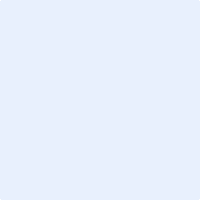 